ANEXO I - PLANILHA ORÇAMENTÁRIO-FINANCEIRA DETALHADAObs: Para os projetos que não necessitam de recursos financeiros específicos para a sua realização, a área técnica deverá esclarecer no campo observação.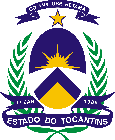 SECRETARIA DE ESTADO DA SAÚDECOMITÊ DE REGULAÇÃO DE PROCESSOS EDUCACIONAIS EM SAÚDESECRETARIA DE ESTADO DA SAÚDECOMITÊ DE REGULAÇÃO DE PROCESSOS EDUCACIONAIS EM SAÚDESECRETARIA DE ESTADO DA SAÚDECOMITÊ DE REGULAÇÃO DE PROCESSOS EDUCACIONAIS EM SAÚDESECRETARIA DE ESTADO DA SAÚDECOMITÊ DE REGULAÇÃO DE PROCESSOS EDUCACIONAIS EM SAÚDESECRETARIA DE ESTADO DA SAÚDECOMITÊ DE REGULAÇÃO DE PROCESSOS EDUCACIONAIS EM SAÚDESECRETARIA DE ESTADO DA SAÚDECOMITÊ DE REGULAÇÃO DE PROCESSOS EDUCACIONAIS EM SAÚDESECRETARIA DE ESTADO DA SAÚDECOMITÊ DE REGULAÇÃO DE PROCESSOS EDUCACIONAIS EM SAÚDESECRETARIA DE ESTADO DA SAÚDECOMITÊ DE REGULAÇÃO DE PROCESSOS EDUCACIONAIS EM SAÚDEDETALHAMENTO FINANCEIRO:DETALHAMENTO FINANCEIRO:DETALHAMENTO FINANCEIRO:DETALHAMENTO FINANCEIRO:FONTE DO RECURSO:FONTE DO RECURSO:FONTE DO RECURSO:FONTE DO RECURSO:PROCESSO EDUCACIONAL:PROCESSO EDUCACIONAL:PROCESSO EDUCACIONAL:PROCESSO EDUCACIONAL:PROCESSO EDUCACIONAL:PROCESSO EDUCACIONAL:PROCESSO EDUCACIONAL:PROCESSO EDUCACIONAL:QUANTIDADE DE SERVIDORES A SEREM ATENDIDOS:QUANTIDADE DE SERVIDORES A SEREM ATENDIDOS:QUANTIDADE DE SERVIDORES A SEREM ATENDIDOS:QUANTIDADE DE SERVIDORES A SEREM ATENDIDOS:QUANTIDADE DE SERVIDORES A SEREM ATENDIDOS:QUANTIDADE DE SERVIDORES A SEREM ATENDIDOS:QUANTIDADE DE SERVIDORES A SEREM ATENDIDOS:QUANTIDADE DE SERVIDORES A SEREM ATENDIDOS:CARGA HORÁRIA:CARGA HORÁRIA:CARGA HORÁRIA:CARGA HORÁRIA:CARGA HORÁRIA:CARGA HORÁRIA:CARGA HORÁRIA:CARGA HORÁRIA:OBJETO DO GASTOTIPO DE DESPESADETALHAMENTO FINANCEIROPREVISÃOPREVISÃOVALOR UNITÁRIOVALOR TOTAL DISCRIMINADOVALOR TOTAL POR OBJETO DO GASTOOBJETO DO GASTOTIPO DE DESPESADETALHAMENTO FINANCEIRODESCRIÇÃO DA DESPESAQUANTIDADE REFERENTE À DESCRIÇÃOVALOR UNITÁRIOVALOR TOTAL DISCRIMINADOVALOR TOTAL POR OBJETO DO GASTOServiços de Terceiros - Pessoa JurídicaServiços de Terceiros - Pessoa JurídicaServiços de Terceiros - Pessoa FísicaServiços de Terceiros - Pessoa FísicaVALOR TOTALVALOR TOTALVALOR TOTALVALOR TOTALVALOR TOTALVALOR TOTALVALOR TOTALObservação: